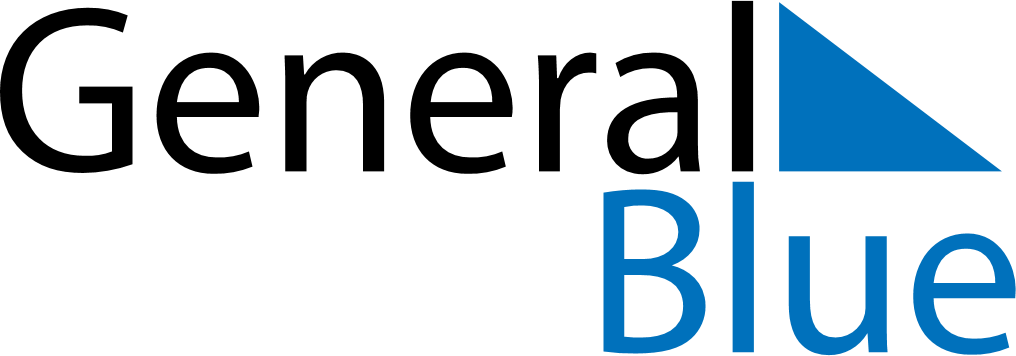 October 2023October 2023October 2023BelizeBelizeSundayMondayTuesdayWednesdayThursdayFridaySaturday1234567891011121314Day of the Americas1516171819202122232425262728293031